ПОЛОЖЕНИЕ             О НАБЛЮДАТЕЛЬНОМ СОВЕТЕГосударственного автономного профессионального образовательного учреждения«Профессиональный колледж «Московия»20211. Общие положения1.1. Настоящее Положение разработано в соответствии с Федеральным законом от 29.12.2012 № 273-ФЗ «Об образовании в Российской Федерации», Указом Президента Российской Федерации от 07.05.2012 № 599 «О мерах по реализации государственной политике в области образования и науки»,  Законом Московской области от 27.07.2013 № 94/2013-ОЗ «Об образовании», Государственной программой Московской области, Уставом Государственного автономного профессионального образовательного учреждения Московской области «Профессиональный колледж «Московия» (далее Учреждение), другими нормативными документами в сфере образования.1.2. Наблюдательный совет является коллегиальным органом управления Учреждением, реализующий принцип государственно-общественного характера управления образованием. Наблюдательный совет наблюдательный совет создается как постоянный наблюдательный орган Учреждения, который действует на принципах самоуправления и добровольности, объективности открытости и гласности, публичности и независимости в принятии решений.1.3. Наблюдательный совет не является юридическим лицом, не имеет своего расчетного счета в учреждениях банков, самостоятельного баланса, печати, штампа.2. Цели, задачи и функции Наблюдательного совета2.1. Наблюдательный совет Государственного автономного профессионального образовательного учреждения Московской области «Профессиональный колледж «Московия» содействует осуществлению управленческих начал, развитию инициативы трудового коллектива, реализует право на самостоятельность учреждения в решении вопросов, способствующих оптимальной организации образовательного процесса и финансово-хозяйственной деятельности, содействует расширению коллегиальных, демократических форм управления и воплощения в жизнь государственно-общественных принципов.2.2. Целью и задачи и функции Наблюдательного совета  функции: давать заключение по проекту плана финансово-хозяйственной деятельности Учреждения; рассматривать по представлению директора Учреждения проекты отчетов о деятельности Учреждения и об использовании его имущества, об исполнении плана его финансово-хозяйственной деятельности, годовую бухгалтерскую отчетность. 2.3. Наблюдательный совет Учреждения рассматривает:Проект плана финансово-хозяйственной деятельности Учреждения;Вопросы проведения аудита годовой бухгалтерской отчетности Учреждения и утверждения аудиторской организации;Вопросы труда и заработной платы труда работников Учреждения;Предложения Учредителя или  руководителя Учреждения о внесении изменений в Устав Учреждения;Предложения Учредителя или руководителя Учреждения о создании и ликвидации филиалов Учреждения, об открытии и о закрытии его представительств;Предложения Учредителя или руководителя Учреждения о реорганизации Учреждения или о его ликвидации;Предложения Учредителя или руководителя Учреждения об изъятии имущества, закрепленного за учреждением на праве оперативного управления;Предложения руководителя Учреждения об участии Учреждения в качестве учредителя или участника в других юридических лицах , в том числе о внесении денежных средств и иного имущества в уставный (складочный) капитал других юридических лиц или передаче такого имущества иным образом другим юридическим лицам;По представлению руководителя Учреждения – проекты отчетов о деятельности Учреждения и об использовании его имущества, об исполнении плана его финансов-хозяйственной деятельности, годовую бухгалтерскую отчетность Учреждения; Предложения руководителя Учреждения о совершении сделок по распоряжению имуществом, которым Учреждение вправе распоряжаться только с согласия Учредителя и Комитета по управлению государственным имуществом Московской области;Предложения руководителя Учреждения о совершении крупных сделок;Предложения руководителя Учреждения о совершении сделок, в совершении которых имеется заинтересованность;Предложения руководителя Учреждения о выборе кредитных организаций, в которых Учреждение может открыть банковские счета.2.4. Вопросы, относящиеся к компетенции Наблюдательного совета, не могут быть переданы на рассмотрение других органов Учреждения.2.5.  По требованию Наблюдательного совета или любого из его членов, другие органы Учреждения обязаны предоставить информацию по вопросам, относящимся к компетенции Наблюдательного совета.3. Состав Наблюдательного совета3.1. Наблюдательный совет  Учреждения создается в составе не менее чем пять и не более чем одиннадцать членов.3.2. В состав Наблюдательного совета входят представители Учредителя, исполнители органов государственной власти, на которое возложено управление государственным имуществом (Министерство имущественных отношений Московской области), представители общественности, в том числе лица, имеющие заслуги и достижения в сфере образования.3.3.  В состав Наблюдательного совета могут входить представители иных государственных органов, представители работников учреждения, при этом количество представителей государственных органов в составе Наблюдательного совета не должно превышать одну треть от общего числа членов  Наблюдательного совета.3.4.  Не менее половины из числа представителей государственных органов и органов местного самоуправления  составляют представители органа, осуществляющие функции и полномочии Учредителя. 3.5. Количество представителей работников Учреждения не может превышать одну треть от общего числа членов Наблюдательного совета.3.6.  Члены Наблюдательного совета назначаются по решению учредителя сроком на 5 лет.3.7. Одно и то же лицо может быть членом Наблюдательного совета неограниченное число раз.3.8. Руководитель Учреждения  не может быть членом  Наблюдательного совета Учреждения. Руководитель участвует в заседаниях  с правом совещательного голоса.3.9.  Члены Наблюдательного совета исполняют свои обязанности безвозмездно. При этом их документально подтвержденные расходы, непосредственно связанные с участием в работе Наблюдательного совета, компенсируются Учреждением.3.10.  Полномочия члена Наблюдательного совета могут быть прекращены досрочно:по его личной просьбе;в случае невозможного исполнения им своих обязанностей по состоянию здоровья или по причине его отсутствия в месте нахождения Учреждения в течение четырех месяцев;в случае привлечения его к уголовной ответственности.3.11. Полномочия члена Наблюдательного совета, являющегося представителем Учреждения и состоящего с этим органом в трудовых отношениях, могут быть прекращены досрочно в случае прекращения трудовых отношений.4. Порядок работы Наблюдательного совета4.1. Наблюдательный совет избирает Председателя совета и его секретаря.4.2. Работу Наблюдательного совета организует  председатель Наблюдательного совета. 4.3. Председатель Наблюдательного совета избирается на срок полномочий наблюдательного совета членами наблюдательного совета простым большинством голосов от числа присутствующих на заседании членов наблюдательного совета.4.4. Наблюдательный совет в любое время вправе переизбрать своего председателя.4.5. В отсутствии председателя наблюдательного совета его функции осуществляет старший по возрасту член наблюдательного совета, за исключением представителя работников Учреждения.4.6.Заседание наблюдательного совета проводится по мере необходимости, но не реже одного раза в квартал.4.7. Заседание наблюдательного совета является правомочным, если на заседании присутствует более половины членов наблюдательного совета. Передача членом наблюдательного совета своего голоса другому лицу не допускается.4.8. Сообщение о проведении заседания наблюдательного совета должно быть сделано не позднее 5 дней до даты его проведения. В указанные сроки сообщение направляется каждому члену наблюдательного совета заказным письмом или вручается лично под роспись.4.9. При определении наличия кворума и результатов голосования учитывается представленное в письменной форме  мнение члена наблюдательного совета, отсутствующего на его заседании по уважительной причине.4.10. Каждый член наблюдательного совета  имеет при голосовании один голос. В случае равенства голосов решающим является голос председателя наблюдательного совета.4.11. Наблюдательный совет вправе принимать решения и путем проведения заочного голосования, за исключением  подпунктов 9 и 10 пункта 2 настоящего Положения.5. Заключительные положения5.1. Вопросы деятельности наблюдательного совета, не нашедшие отражения в настоящем положении, регулируются в соответствии с действующим законодательством РФ, субъекта РФ, Уставом автономного учреждения. 5.2. В случае принятия нормативных правовых актов по вопросам деятельности наблюдательных советов образовательных учреждений, содержащих иные нормы по сравнению с настоящим положением, в части возникающих противоречий применяются указанные нормативные правовые акты, а положение подлежит приведению в соответствие с ними в кратчайшие сроки. Положение о Наблюдательном совете утверждается на заседании Наблюдательного совета. Решение об его утверждении принимается большинством голосов участвующих в заседании Наблюдательного совета. 5.3. Предложения о внесении изменений и дополнений в Положение вносятся в порядке, предусмотренном Положением для внесения предложений в повестку дня очередного или внеочередного заседания Наблюдательного совета. 5.4. Решение о внесении дополнений или изменений в Положение принимается большинством голосов членов Наблюдательного совета, участвующих в заседании Наблюдательного совета.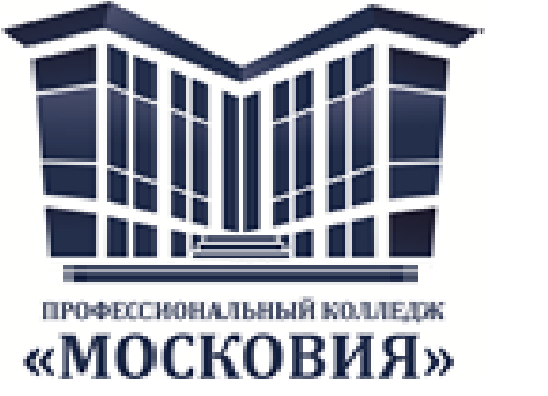 Государственное автономное профессиональноЕобразовательное учреждение московской области«профессиональный КОЛЛЕДЖ «московия»УТВЕРЖДЕНО:Наблюдательным советомГАПОУ МО «Профессиональный колледж «Московия»(протокол от 28.06.2021 № 2)